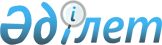 2020 жылға арналған мектепке дейінгі тәрбие мен оқытуға мемлекеттік білім беру тапсырысын, ата-ана төлемақысының мөлшерін бекіту туралы
					
			Мерзімі біткен
			
			
		
					Қостанай облысы Рудный қаласы әкімдігінің 2020 жылғы 3 наурыздағы № 211 қаулысы. Қостанай облысының Әділет департаментінде 2020 жылғы 6 наурызда № 9009 болып тіркелді. Мерзімі өткендіктен қолданыс тоқтатылды
      "Қазақстан Республикасындағы жергілікті мемлекеттік басқару және өзін-өзі басқару туралы" 2001 жылғы 23 қаңтардағы Қазақстан Республикасы Заңының 31-бабына, "Білім туралы" 2007 жылғы 27 шілдедегі Қазақстан Республикасы Заңының 6-бабы 4-тармағының 8-1) тармақшасына, 62-бабы 6-тармағына сәйкес Рудный қаласының әкімдігі ҚАУЛЫ ЕТЕДІ:
      1. 2020 жылға арналған Рудный қаласының мектепке дейінгі білім беру ұйымдарындағы мектепке дейінгі тәрбие мен оқытуға мемлекеттік білім беру тапсырысы, ата-ана төлемақысының мөлшері осы қаулының қосымшасына сәйкес бекітілсін.
      2. Рудный қаласы әкімдігінің "Рудный қалалық білім бөлімі" мемлекеттік мекемесі Қазақстан Республикасының заңнамасында белгіленген тәртіпте:
      1) осы қаулының аумақтық әділет органында мемлекеттік тіркелуін;
      2) осы қаулыны ресми жарияланғанынан кейін Рудный қаласы әкімдігінің интернет-ресурсында орналастырылуын қамтамасыз етсін.
      3. Осы қаулының орындалуын бақылау Рудный қаласы әкімінің жетекшілік ететін орынбасарына жүктелсін.
      4. Осы қаулы алғашқы ресми жарияланған күнінен кейін күнтізбелік он күн өткен соң қолданысқа енгізіледі. 2020 жылға арналған Рудный қаласының мектепке дейінгі білім беру ұйымдарындағы мектепке дейінгі тәрбие мен оқытуға мемлекеттік білім беру тапсырысы, ата-ана төлемақысының мөлшері
      Ескерту. Қосымша жаңа редакцияда - Қостанай облысы Рудный қаласы әкімдігінің 17.07.2020 № 628 қаулысымен (алғашқы ресми жарияланған күнінен кейін күнтізбелік он күн өткен соң қолданысқа енгізіледі).
					© 2012. Қазақстан Республикасы Әділет министрлігінің «Қазақстан Республикасының Заңнама және құқықтық ақпарат институты» ШЖҚ РМК
				
      Әкім 

Б. Гаязов
Әкімдіктің
2020 жылғы "3" наурыздағы
№ 211 қаулысына
қосымша
№ р/с
Мектепке дейінгі тәрбие мен оқыту ұйымдарының әкімшілік-аумақтық орналасуы
Мектепке дейінгі тәрбие мен оқыту ұйымдарының атауы
Мектепке дейінгі тәрбие мен оқытуға мемлекеттік білім беру тапсырысы
Мектепке дейінгі тәрбие мен оқытуға мемлекеттік білім беру тапсырысы
Мектепке дейінгі білім беру ұйымдарында ата-ананың бір айдағы төлемақы мөлшері (теңге)
№ р/с
Мектепке дейінгі тәрбие мен оқыту ұйымдарының әкімшілік-аумақтық орналасуы
Мектепке дейінгі тәрбие мен оқыту ұйымдарының атауы
Мектепке дейінгі тәрбие мен оқыту ұйымдарының тәрбиеленушілер саны
Бір тәрбиеленушіге жұмсалатын шығыстардың бір айдағы орташа құны (теңге)
Мектепке дейінгі білім беру ұйымдарында ата-ананың бір айдағы төлемақы мөлшері (теңге)
1
2
3
4
5
6
1.
Рудный қаласы
Рудный қаласы әкімдігінің "№ 1 балабақшасы" коммуналдық мемлекеттік қазыналық кәсіпорны
140
39 404
3 жасқа дейін
-11440 3 жастан бастап - 12260
2.
Рудный қаласы
Рудный қаласы әкімдігінің "№ 2 балабақшасы" коммуналдық мемлекеттік қазыналық кәсіпорны
265
35 611
3 жасқа дейін
-11440 3 жастан бастап - 12260
3.
Рудный қаласы
Рудный қаласы әкімдігінің "№ 3 балабақшасы" коммуналдық мемлекеттік қазыналық кәсіпорны
145
35 611
3 жасқа дейін
-11440 3 жастан бастап - 12260
4.
Рудный қаласы Қашар кенті
"Қашар кенті әкімінің аппараты" мемлекеттік мекемесінің "№ 4 балабақшасы" коммуналдық мемлекеттік қазыналық кәсіпорны
185
35 611
3 жасқа дейін
-11440 3 жастан бастап - 12260
5.
Рудный қаласы
Рудный қаласы әкімдігінің "№ 5 балабақшасы" коммуналдық мемлекеттік қазыналық кәсіпорны
230
36 783
3 жасқа дейін
-11440 3 жастан бастап - 12260
6.
Рудный қаласы
Рудный қаласы әкімдігінің "№ 6 балабақшасы" коммуналдық мемлекеттік қазыналық кәсіпорны
119
35 611
3 жасқа дейін
-11440 3 жастан бастап - 12260
7.
Рудный қаласы
Рудный қаласы әкімдігінің "№ 7 балабақшасы" коммуналдық мемлекеттік қазыналық кәсіпорны
265
35 611
3 жасқа дейін
-11440 3 жастан бастап - 12260
8.
Рудный қаласы
Рудный қаласы әкімдігінің "№ 8 балабақшасы" коммуналдық мемлекеттік қазыналық кәсіпорны
290
35 611
3 жасқа дейін
-11440 3 жастан бастап - 12260
9.
Рудный қаласы
Рудный қаласы әкімдігінің "№ 9 балабақшасы" коммуналдық мемлекеттік қазыналық кәсіпорны
145
35 611
3 жасқа дейін
-11440 3 жастан бастап - 12260
10.
Рудный қаласы
Рудный қаласы әкімдігінің "№ 10 балабақшасы" коммуналдық мемлекеттік қазыналық кәсіпорны
290
35 611
3 жасқа дейін
-11440 3 жастан бастап - 12260
11.
Рудный қаласы Қашар кенті
"Қашар кенті әкімінің аппараты" мемлекеттік мекемесінің "№ 11 балабақшасы" коммуналдық мемлекеттік қазыналық кәсіпорны
160
35 611
3 жасқа дейін
-11440 3 жастан бастап - 12260
12.
Рудный қаласы
Рудный қаласы әкімдігінің "№ 12 балалар бақшасы" коммуналдық мемлекеттік қазыналық кәсіпорны
200
40 105
3 жастан бастап - 12260
13.
Рудный қаласы
Рудный қаласы әкімдігінің "№ 13 балалар бақшасы" коммуналдық мемлекеттік қазыналық кәсіпорны
160
35 611
3 жастан бастап - 12260
14.
Рудный қаласы
Рудный қаласы әкімдігінің "№ 14 балабақшасы" коммуналдық мемлекеттік қазыналық кәсіпорны
154
35 611
3 жасқа дейін
-11440 3 жастан бастап - 12260
15.
Рудный қаласы
Рудный қаласы әкімдігінің "№ 15 балалар бақшасы" коммуналдық мемлекеттік қазыналық кәсіпорны
100
35 611
3 жастан бастап - 12260
16.
Рудный қаласы
Рудный қаласы әкімдігінің "№ 16 балалар бақшасы" коммуналдық мемлекеттік қазыналық кәсіпорны
50
54 941
3 жастан бастап- 12260
17.
Рудный қаласы
"ТДТ 2018" жауапкершілігі шектеулі серіктестігі
130
29 622
3 жастан бастап - 12260
18.
Рудный қаласы
"Фиалка 2018" жауапкершілігі шектеулі серіктестігі
55
29 622
3 жастан бастап - 12260
19.
Рудный қаласы
"BoLaSHaK 20" жауапкершілігі шектеулі серіктестігі
220
29 622
3 жасқа дейін
-11440 3 жастан бастап - 12260
20.
Рудный қаласы
"Детский сад" Ромашка"
жауапкершілігі шектеулі серіктестігі
75
29 622
3 жастан бастап - 12 260